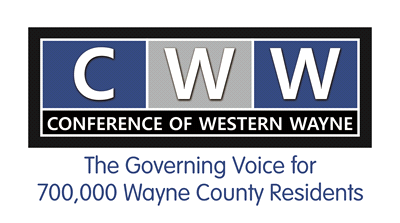 Conference of Western Wayne Board Meeting Schedule2017January 13	          City of NorthvilleFebruary 10	Romulus (CWW/DCC pre-meeting mixer)March 10		ComcastApril 21*		City of InksterMay 12		City of LivoniaJune 9		City of DearbornJuly			No meetingAugust  		No meetingSeptember 8	City of WestlandOctober		No meetingNovember 3*	Northville TownshipDecember 8	City of Plymouth*The April meeting has been moved to the 3rd week in April due to the Good Friday holiday.  The November meeting has been moved to the first week in November due to the Veterans Day holiday.*Dates switched									Revised 02/28/17